(Nobody Sings the Blues Like)  Blind Willie McTell – (Bob DylanIntro:4
4 Em   B7  | Em       | Em   B7  | Em       ||Verses:  Em   B7    | Em       | Em   B7    | Em         |   

Em   B7    | Dadd9  A   | C  Dadd9/11   | Em        ||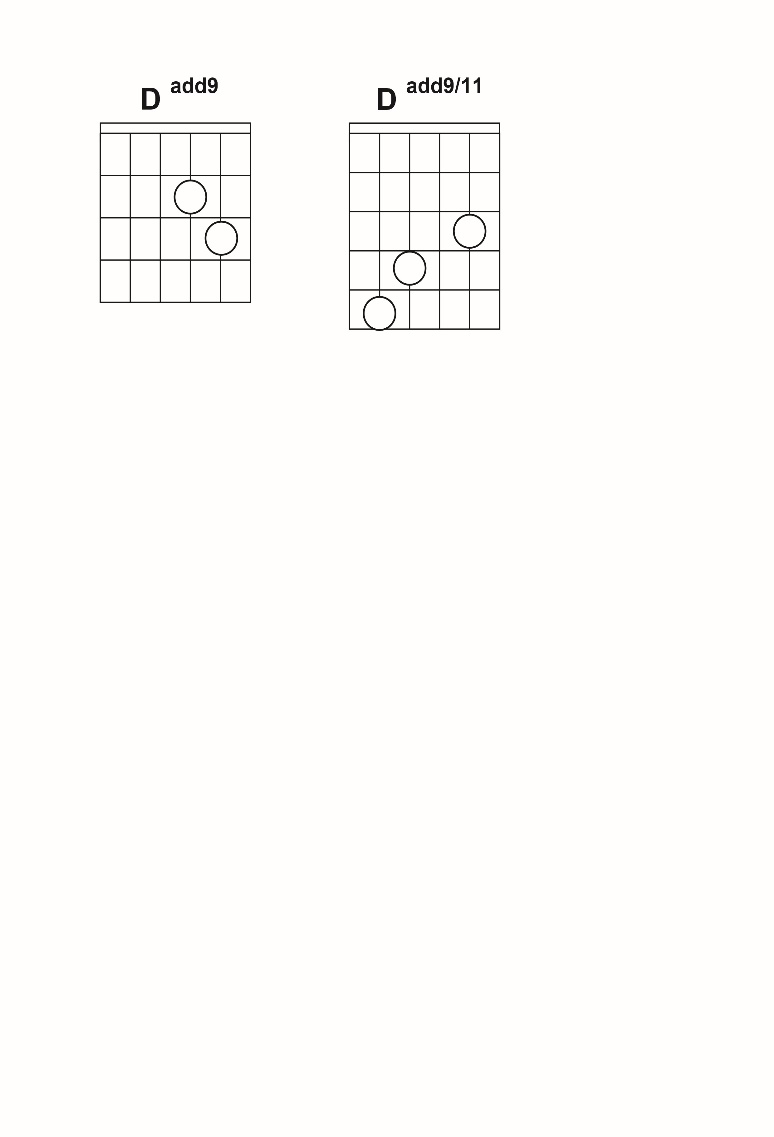                                      (Just slide C chord up 2 frets)Seen the arrow on the doorpost
Saying this land is condemned
All the way from New Orleans
To JerusalemI travel through east Texas
Where many martyrs fell
And I dont know one can sing the blues
Like Blind Wille McTellWell, I heard that hoot-owl singing
As they were taking down the tent
The stars above the barren trees
Was his only audienceThem charcoal gypsy maidens
Can strut their feathers well
But nobody can sing… Seen them big plantations burning
Hear the cracking of the whips
Smell that sweet magnolia blooming
See the ghosts of the slavery shipsI can hear them tribes moaning
Hear the undertakers bell
Nobody can sing …There's a woman by the river
With some fine young handsome man
He's dressed up like a squire
Bootleg whiskey in his handThere's a chain gang on the highway
I can hear them rebels yell
And I know no one can sing…Well, God is in his heaven
And we all want what’s his
But power and greed and corruptible seed
Seem to be all that there isI'm gazing out the window
Of the St. James Hotel
And I don’t know no one that can sing…